Retrouve une phrase tirée des évangiles et qui parle de la prière: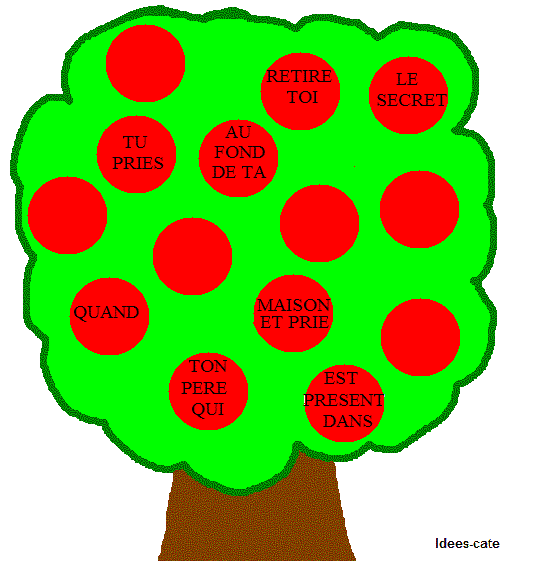 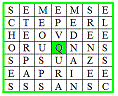 